Publicado en Ciudad Real el 24/08/2022 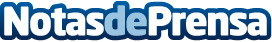 Cómo las persianas pueden ayudar a ahorrar energíaLas persianas, aunque no se crea, ayudan a ahorrar energía y así lo cuentan los fabricantes especializados como Sistemas24hDatos de contacto:Francisco611051311Nota de prensa publicada en: https://www.notasdeprensa.es/como-las-persianas-pueden-ayudar-a-ahorrar Categorias: Nacional Interiorismo Ecología Jardín/Terraza Hogar http://www.notasdeprensa.es